INFORME FINAL 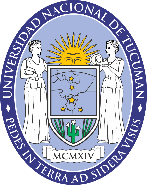 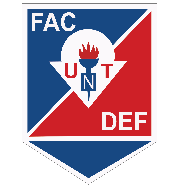 PROYECTO (PSE): CANTIDAD DE HORAS PSE:ALUMNOS PARTICIPANTES DEL PROYECTO (PSE)…………….……………………………………………………………………………Lugar y fecha …………….……………………………………………………………………………Nombre y firma de la persona a cargo de la Dirección del ProyectoInforme final: NOMBRE Y APELLIDO     DNICONDICION: Aprob/desaprob/ausenteNOTA 